Publicado en México el 11/06/2020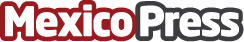 Dona bebbia® servicio de purificación de agua para el INER2,500 de personas, incluyendo médicos, enfermeras y todo el equipo hospitalario recibirán agua de calidad de manera segura. La adopción de este servicio impactará de manera positiva al medio ambiente, reduciendo el consumo de pet que tenía el INERDatos de contacto:bebbia.com(55) 47 42 08 35Nota de prensa publicada en: https://www.mexicopress.com.mx/dona-bebbia-servicio-de-purificacion-de-agua Categorías: Nacional Industria Farmacéutica Otras ciencias http://www.mexicopress.com.mx